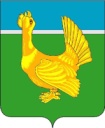 ДУМА ВЕРХНЕКЕТСКОГО РАЙОНАРЕШЕНИЕ (ПРОЕКТ)№ ____ от __.02.2020                          				            В соответствии со статьёй 142 Бюджетного Кодекса Российской Федерации,  Законом Томской области от 11.09.2007 № 188–ОЗ «О наделении органов местного самоуправления государственными полномочиями по обеспечению жилыми помещениями детей-сирот и детей, оставшихся без попечения родителей, а так же лиц из их числа», постановлением Администрации Томской области от 04.03.2009 г. № 40а «Об утверждении Порядка расходования местными бюджетами субвенций из областного бюджета на осуществление государственных полномочий по обеспечению жилыми помещениями детей-сирот и детей, оставшихся без попечения родителей, а также лиц из их числа», пунктом 3 Порядка предоставления межбюджетных трансфертов из местного бюджета муниципального образования Верхнекетский район Томской области бюджетам городского, сельских поселений Верхнекетского района, утверждённым решением Думы Верхнекетского района от 26.12.2013 № 97,Дума Верхнекетского района решила:1. Утвердить прилагаемый Порядок предоставления из бюджета муниципального образования Верхнекетский район Томской области бюджетам городского, сельских поселений Верхнекетского района субвенций на предоставление жилых помещений детям-сиротам и детям, оставшимся без попечения родителей, лицам из их числа по договорам найма специализированных жилых помещений согласно приложению к настоящему решению.2. Настоящее решение  вступает  в  силу  со  дня  его  официального  опубликования  в  информационном  вестнике  Верхнекетского  района  «Территория» и распространяет свое действие на правоотношения, возникшие с 01.01.2020 года.3. Разместить настоящее решение на официальном сайте Администрации Верхнекетского района.4. Контроль за исполнением настоящего решения возложить на заместителя Главы Верхнекетского района по социальным вопросам.Об утверждении Порядка предоставления из бюджета муниципального образования Верхнекетский район Томской области бюджетам городского, сельских поселений Верхнекетского района субвенций на предоставление жилых помещений детям-сиротам и детям, оставшимся без попечения родителей, лицам из их числа по договорам найма специализированных жилых помещений Председатель  Думы Верхнекетского района___________________Е.А.ПарамоноваИ.о Главы Верхнекетского района __________________С.А.АльсевичПриложениеУтвержден решением ДумыВерхнекетского района от «____» февраля 2020 № _____Порядокпредоставления из бюджета муниципального образования Верхнекетский район Томской области бюджетам городского, сельских поселений Верхнекетского района субвенций на предоставление жилых помещений детям-сиротам и детям, оставшимся без попечения родителей, лицам из их числа по договорам найма специализированных жилых помещений Настоящий Порядок предоставления из бюджета муниципального образования Верхнекетский район Томской области бюджетам городского, сельских поселений Верхнекетского района субвенций на предоставление жилых помещений детям-сиротам и детям, оставшимся без попечения родителей, лицам из их числа по договорам найма специализированных жилых помещений  (далее - Порядок) определяет правила предоставления из бюджета муниципального образования Верхнекетский район Томской области бюджетам городского, сельских поселений Верхнекетского района субвенций на предоставление жилых помещений детям-сиротам и детям, оставшимся без попечения родителей, лицам из их числа по договорам найма специализированных жилых помещений (далее- Субвенции).2. Субвенции предоставляются бюджетам городского, сельских поселений Верхнекетского района (далее - Поселения) в соответствии с Порядком расходования местными бюджетами субвенций из областного бюджета на осуществление государственных полномочий по обеспечению жилыми помещениями детей-сирот и детей, оставшихся без попечения родителей, а также лиц из их числа, утвержденным постановлением Администрации Томской области от 04.03.2009 г. № 40а,  в целях финансирования расходных обязательств, возникающих при выполнении государственных полномочий Томской области, переданных для осуществления органам местного самоуправления в установленном порядке Законом Томской области от 11 сентября 2007 года N 188-ОЗ "О наделении органов местного самоуправления государственными полномочиями по обеспечению жилыми помещениями детей-сирот и детей, оставшихся без попечения родителей, а также лиц из их числа".3. Общий объем Субвенций, подлежащий предоставлению в соответствии с настоящим Порядком, устанавливается решением Думы Верхнекетского района о местном бюджете муниципального образования Верхнекетский район Томской области на очередной финансовый год или на очередной финансовый год и плановый период на цели, предусмотренные пунктом 2 настоящего Порядка за счет средств субвенций местным бюджетам на предоставление жилых помещений детям-сиротам и детям, оставшимся без попечения родителей, лицам из их числа по договорам найма специализированных жилых помещений, выделенных бюджету муниципального образования Верхнекетский район из  областного бюджета.4. Субвенции перечисляются Поселениям в соответствии со сводной бюджетной росписью и утвержденным кассовым планом местного бюджета муниципального образования Верхнекетский район Томской области.5. Предоставление Субвенций осуществляется на основании постановления Администрации Верхнекетского района о предоставлении Субвенций.6. Условием предоставления Субвенций является централизация закупок по приобретению жилого помещения на основании договоров, указанных в абзацах втором и третьем пункта 4 Порядка расходования местными бюджетами субвенций из областного бюджета на осуществление государственных полномочий по обеспечению жилыми помещениями детей-сирот и детей, оставшихся без попечения родителей, а также лиц из их числа, утвержденного постановлением Администрации Томской области от 04.03.2009 г. № 40а, в соответствии с Федеральным законом от 5 апреля 2013 года N 44-ФЗ «О контрактной системе в сфере закупок товаров, работ, услуг для обеспечения государственных и муниципальных нужд».9. Условиями расходования Субвенций являются:1) целевое использование Субвенций;2) своевременное предоставление отчетов по форме, согласно приложению к настоящему Порядку с приложением копий документов, подтверждающих целевое использование Субвенций,  ежемесячно не позднее 1 числа месяца, следующего за месяцем, в котором была получена Субвенция. 3) соблюдение Поселениями требований настоящего Порядка.7. В случае неиспользования или нецелевого использования субвенции, данные средства подлежат возврату в бюджет муниципального образования Верхнекетский район Томской области в установленном бюджетным законодательством порядке.8. Контроль за целевым использованием субвенции осуществляет Управление образования Администрации Верхнекетского района.                                                        Приложение                                                         к Порядкупредоставления из бюджета муниципального образования Верхнекетский район Томской области бюджетам городского, сельских поселений Верхнекетского района субвенций на предоставление жилых помещений детям-сиротам и детям, оставшимся без попечения родителей, лицам из их числа по договорам найма специализированных жилых помещений ОТЧЕТоб использовании субвенций на предоставление жилых помещений детям-сиротам и детям, оставшимся без попечения родителей, лицам из их числа по договорам найма специализированных жилых помещенийза _________________ 20__годавыделенных ______________________________________________________                               (наименование городского, сельского поселения Верхнекетского района) Приложение: копии документов:                        1)                        2)Глава_________________ поселения:                              ________________________________исполнитель:тел.